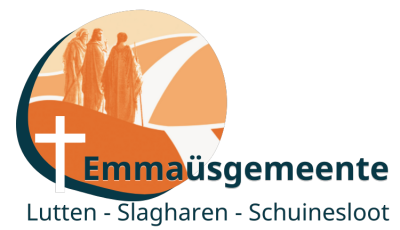 EmmaüsgemeenteCommunicatie richtlijnenINTRODUCTIEMet wie deel je wat en op welke manier? We hebben te maken met allerlei ambities en uitdagingen. Ambities als het bereiken van mensen die al jaren niet meer in de kerk komen en uitdagingen als het gaat om het delen van informatie met een beperkte groep en AVG regelgeving.Dit document is een richtlijn voor communicatie die binnen de Emmaüsgemeente gebruikt kan worden.  Inhoud1. 	Huisstijl Emmaüsgemeente2.	CommunicatiemiddelenBijlage: Communicatiemiddelen kwadrantHuisstijl EmmaüsgemeenteLogo Emmaüsgemeente
Het logo van de Emmaüsgemeente is te gebruiken in kleur en in grijstinten, zoals hieronder afgebeeld. Andere verouderde logo’s mogen niet meer toegepast worden. 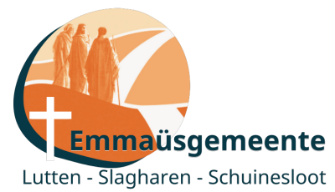 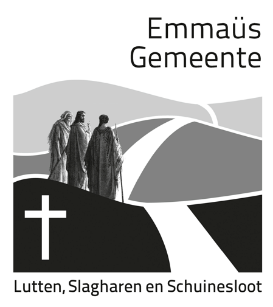 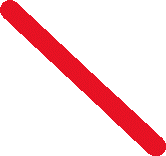 Kleur gebruikMocht je gebruik willen maken van de kleuren van de Emmaüsgemeente dan kun je de volgende kleurcodes gebruiken. HEX						HEX
#37415B					#F79646RGB						RGBRood 	55					Rood	247Groen	65					Groen	150Blauw 	91					Blauw 	70Tinten uit het logo#F3AB6D					#F8DDB4				#A4AEA6SchrijfwijzeEmmaüsgemeente wordt nogal eens wisselend geschreven, met en zonder spatie, wel of niet met umlaut. We hanteren de volgende schrijfwijze:
EmmaüsgemeenteCommunicatiemiddelenOverzicht communicatiemiddelenKerknieuws – Groene boekjeZondagsbriefKerkdienst - afkondigingen Kerkdienst - BeamerpresentatieWebsite – pglutten.nlSocial Media - FacebookApp - EmmaüsappLivestreamkanalen (kerkomroep.nl)Kerknieuws - maandelijksBlinkt uit in: Verdieping, en informatie aangaande de EmmaüsgemeenteIn het kerknieuws worden alle belangrijke en praktische zaken benoemd die spelen in de Emmaüsgemeente of die de gemeente aangaat. Daarnaast is er een meditatie, andere bijdrage van de predikant, achtergrondartikelen, contactgegevens en andere informatie.Voor activiteiten die niet georganiseerd worden door de Emmaüsgemeente is er beperkte ruimte, maximaal 5 regels. Mits deze niet in strijd is met activiteiten van de Emmaüsgemeente. Kerkdienst - wekelijksBlinkt uit in: Afkondigen van belangrijke informatieNaast informatie over de dienst, worden zaken afgekondigd die van bijzonder belang zijn of bijvoorbeeld bestuurlijk of kerkordelijk afgekondigd moeten worden, zoals geboorte, huwelijk, overlijden en ambtsdragersverkiezingen.Zondagsbrief - wekelijksBlinkt uit in: Verstrekken van algemene niet essentiële informatieDe nieuwsbrief verschijnt wekelijks en kan gezien worden als mededelingenblad. Naast informatie over de dienst gaat het om zaken die in die week onder de aandacht gebracht moeten worden.Sociale media - Communicatie naar buitenBlinkt uit in: de buitenwereld een inkijkje geven in activiteiten van de gemeenteDit kanaal kan gebruikt worden voor de communicatie met niet-gemeenteleden. Kerk website – pglutten.nlBlinkt uit in: (de buitenwereld) kennis laten maken met de gemeenteDe website is voor iedereen toegankelijk. Dit is een belangrijk communicatieplatform naar personen die geïnteresseerd zijn in de Emmaüsgemeente. Via de website moeten mensen makkelijk en laagdrempelig in contact komen met de Emmaüsgemeente.Het afgeschermde gedeelte van de website is toegankelijk met een inlog. Hier staat informatie die een vertrouwelijk karakter hebben. Algemene informatie is hier makkelijk en snel terug te vinden. Kerkapp - één veilige plek voor de hele gemeente Blinkt uit in: interne, directe communicatie met de hele gemeente. AVG-proof en direct in de broekzak van de gemeenteleden.De kerkapp is alleen toegankelijk voor gemeenteleden. De kerkapp kan gebruikt worden voor het delen van informatie met alle gemeenteleden of alleen met gemeenteleden in een bepaalde groep. Daarbij gaat het vooral om nieuwe informatie. Voor informatie die langere tijd hetzelfde blijft, is de website een beter platform. Gemeenteleden kunnen via de kerkapp zelf ook informatie delen, met iedereen of met een bepaalde groep (bv een catecheet met haar catechisanten). De kerkapp is in eerste instantie geen vervanging van het kerkblad of de nieuwsbrief. De nieuwsbrief en (eventueel met vertraging) het kerkblad kunnen wel via de kerkapp gecommuniceerd worden. Daarnaast kan de kerkapp goed gebruikt worden voor een agenda, roosters, verslagen van activiteiten, herinneringen voor belangrijke activiteiten en actuele informatie. Daarnaast is het handig voor digitaal collecteren.Richtlijnen insturen materiaalZondagsbriefDe zondagsbrief is voor korte mededelingen, dus lever deze gelieve ook op deze manier aan. De uiterlijke sluitingstijd voor aanlevering is vrijdag om 16.00 uur. Aanleveren kan via zondagsbrief@pglutten.nl.KerknieuwsBerichten en redactionele stukken voor het kerknieuws kunnen worden aangeleverd via kerknieuws@pglutten.nl. Sluitingstijd van aanleveren is de laatste donderdag van de maand voor 18.00 uur. Uitzondering zijn de dubbele zomer en winter editie.BeamerslideOm informatie op een dia via de beamer goed te kunnen presenteren is het van belang de volgende instructies in acht te nemen. Formaat van de dia slide is 4:3Gebruik niet te veel tekst, houd het kort, en verwijs naar meer informatie op een andere locatie (website, zondagsbrief etc.)Voor goede leesbaarheid gebruik lettergrootte vergelijkbaar met: Arial 32 	Aanleveren kan via Beamerteam@pglutten.nl.CommunicatieboodschapKerk nieuwsKerk dienstZondagsbriefWebsiteBeamerKerk appAlgemene berichten over activiteiten binnen de EmmaüsgemeenteAndere algemene berichten over activiteiten (buiten de Emmaüsgemeente)Korte herinneringen voor activiteiten (Emmaüsgemeente)Last minute wijzigingen Toelichting collectesKerkdiensten agendaBeleidsplanCorona protocolCorona protocol updatesVerslag gemeenteavond/vergaderingSmoelenboek / LedenlijstContactgegevens gemeenteledenAfkondigingen (huwelijken, doop etc)Dagteksten / inspiratieActie KerkbalansLink naar de live kerkdienst streamWijkindelingenKerkenraad opbouw / contactDonatie informatie (IBAN, rekening nmr.)CommunicatieboodschapKerk nieuwsKerk dienstZondagsbriefWebsiteBeamerKerk appIngezonden nieuwsberichten betreffende de Emmaüsgemeente (kort)Ingezonden nieuwsberichten buiten de Emmaüsgemeente  Bedank berichtjes gemeenteleden (uitzondering bij dubbele editie kerknieuws)Uitzondering